SPEAKING  TIME / DEBATING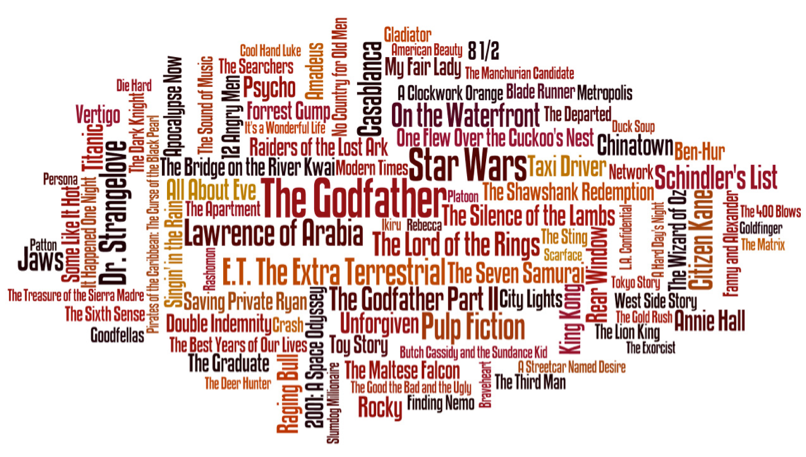 What is/are your favourite movie genres /ˈʒɒnrəz/? What do you like in that genre?MISSION 1: Start by ticking the movie genres you prefer  and crossing out the ones you particularly loathe  a drama 				 an action movie			 an animated movie	 a cartoon				 an anticipation movie		 a thriller	 a comedy				 a romantic movie			 a musical	 an adventure movie		 a war film				 a disaster movie		 a documentary			 a historical film			 a western	 a gangster film			 a road movie			 a horror film		 a mock horror film		 a gore film				 an epic a biopic /ˈbaɪəʊpɪk/		 a science fiction film (sci-fi) 	 a short-film …MISSION 2: Here are adjectives to support and enhance your answer.Take time to scroll the list and check if you can finish the following A2/B1 adjectives. You can add some more…Tricky mission now: look at the phonetics in the B2/C1 section and try to find the English equivalentsNow, highlight the adjectives that match the best with your point of view…A2/B1 vocabularyB2/C1 vocabularyEnglish wordFrench translationBloo _ _ Bor _ _ _  Brut _ _ Comi _ _ _ Dar _Disappoint _ _ _Disgust _ _ Drama _ _ _Enjoy _ _ _ _ family friend _ _ fascin _ _ _ _ _feel-g _ _ _ hilar _ _ _ _ imaginat _ _ _ low-bud _ _ _ordin _ _ _origi _ _ _pleas _ _ _ power _ _ _ remark _ _ _ _ satiric _ _ sensit _ _ _ sentiment _ _ _surpri _ _ _ _uninter _ _ _ _ _ _ /əbˈzɔːrbɪŋ/  /kliːʃeɪˈrɪdən/  /ˈdæzlɪŋ/  /dɪsˈteɪstfʊl/  /ˈdredfʊl/ /ˌfɑːstˈmuːvɪŋ/  /ˌfɜːrstˈreɪt/  /ˈhaɪliˈtʃɑːrdʒd/  /ˈɪnsaɪtfʊl/  /ɪnˈtriːgɪŋ/  /ˈdʒuːvənaɪl/  /mɔːˈrɒnɪk/  /ˈɒdbɔːl/ (slang)  /ˌaʊtˈdeɪtɪd/  /ˈrɪbˌtɪklɪŋ/  /ˈrɪvɪtɪŋ/  /ˌsɛkəndˈreɪt/  /ˈsɛnsləs/  /səˈspɛnsfʊl/  /ˈtɪəˌdʒɜːkɪŋ/  /ˌθɜːrdˈreɪt/  /ˈθɔːtprəvəʊkɪŋ/  /ˈtaɪərsəm/  /ʌpˈrɔːriəs/  /ˈwæki/captivant, fascinant bourré d’idées reçuesimpressionant de mauvais goût affreux, atroce au rythme haletantexcellent, de premier choix très tendu, électrique judicieux, intelligent intrigant enfantin, puéril idiot, stupide excentrique, original vieillot, désuet à mourir de rire fascinant, captivant médiocre insensé, absurde plein de suspense émouvant, mélodramatique de très mauvaise qualité qui invite à réfléchir ennuyeux hilarant dingue, barré, farfelu